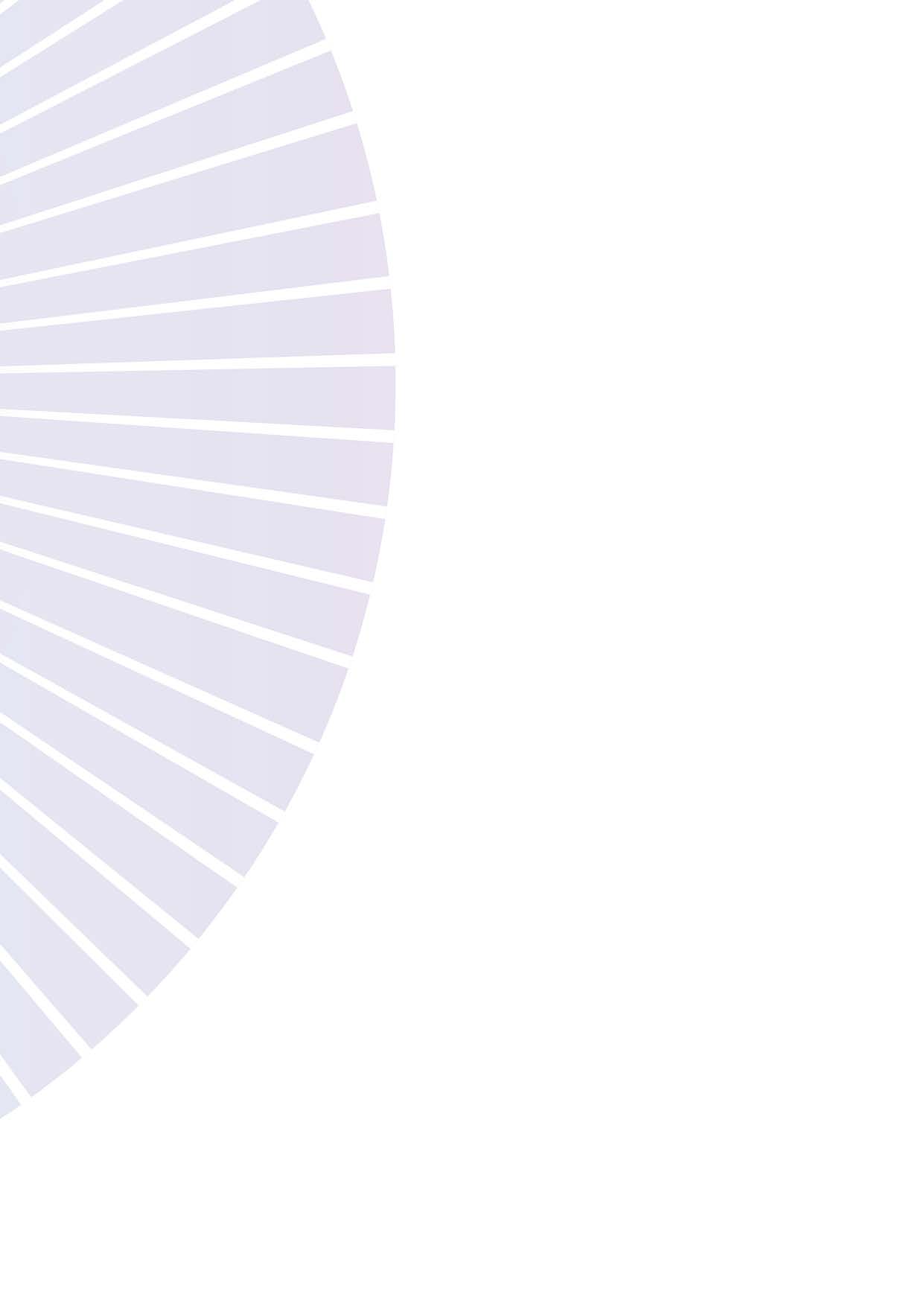 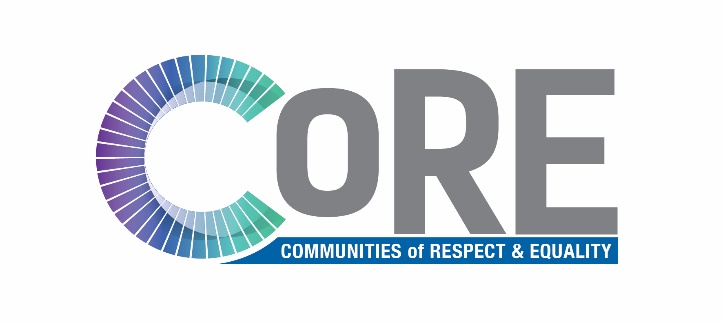 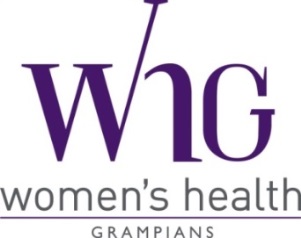 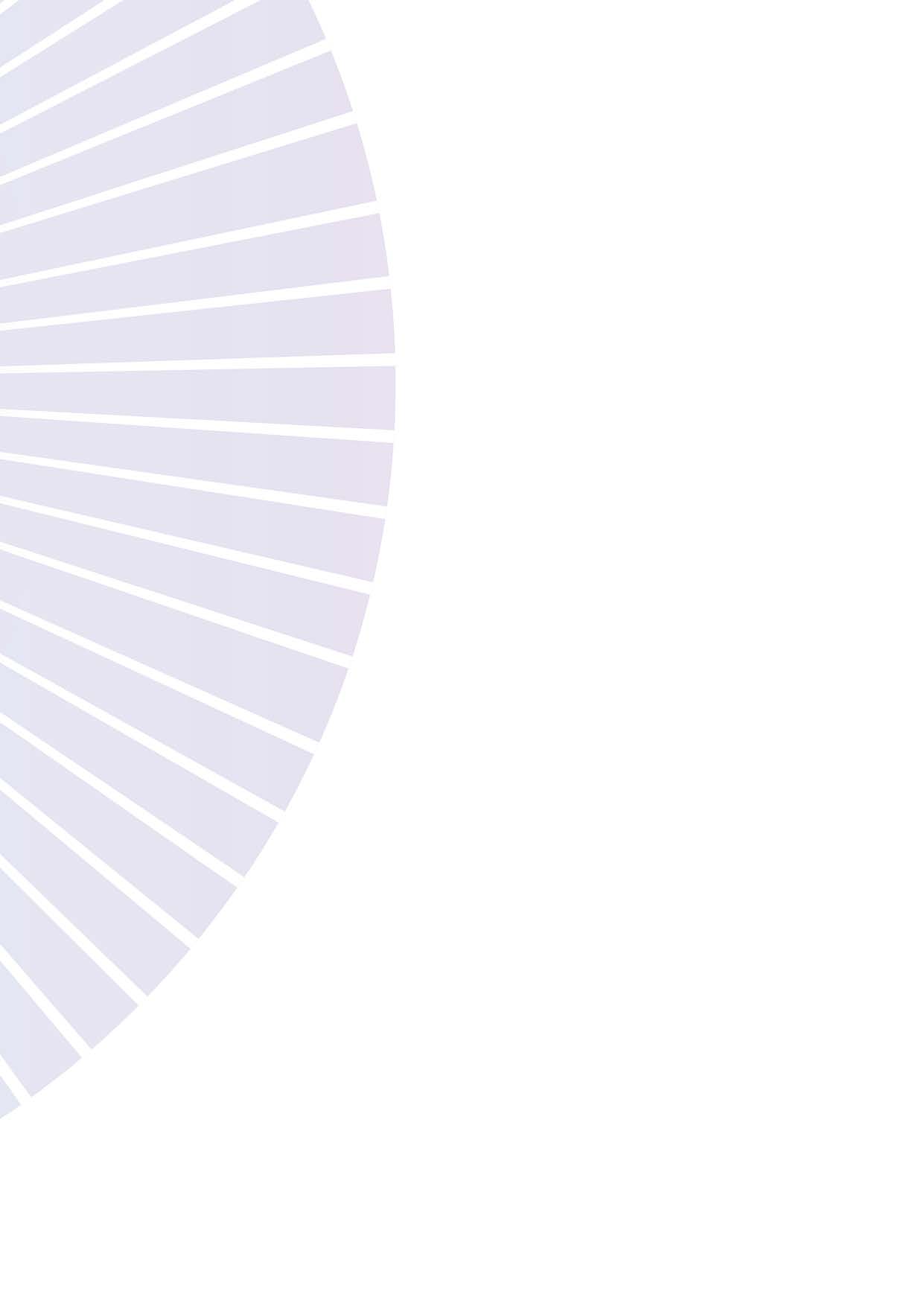 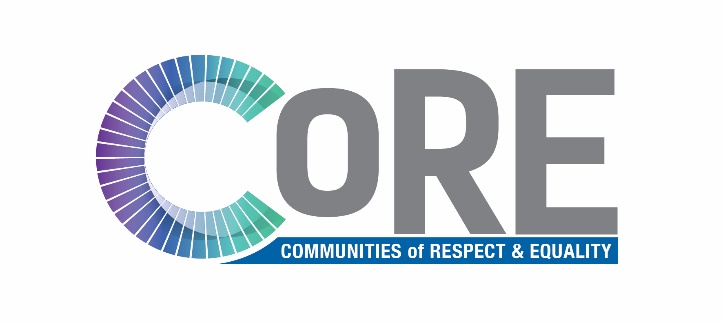 Speaking Engagement Request FormThank you for requesting an Equality Advocate from the Equality for All program to speak at your event. Please complete this request form and send it along with any other relevant information to belinda-Sue@whg.org.auWHG supports equality for all and therefore we expect events for our Equality Advocates to be accessible for everyone.  Accessibility may include language considerations, accessible technology, venues, toilets, car parking, or catering requirements etc. WHG can provide further advice about specific Equality Advocate’s requirements.Requesting Organisation:Key Contact Person 1:Key Contact Person 2: (This individual will need to be available for contact regarding the speaking engagement).Address:Phone:Email:Event Name:Event Type & Purpose:Event Location:Start/End Date:						Start/End Time:Name of Requested Equality Advocate:Proposed Speech Length: Will there be a Q&A session?   Yes		 NoKey messages or topics you would like to have emphasized in the speech: Targeted Audience (e.g. healthcare professional, students etc.): Estimated Audience Size: Our Equality Advocates talk about a range of topics including gender inequality and discrimination, please be aware of this in your preparation and communicate with event attendees. Role: 	Technology: Facilitator 									  Zoom Key note									  Webinar Panellist 									  Other (please specify) Trainer Breakout Session								 Other (please specify)						 Will the media be contacted?							 Type of Media Yes		 No 								 Newspaper										 Radio										 TV 										 Other (please specify)Any further relevant information: